2013-2014 EĞİTİM VE ÖĞRETİM YILI TORUNLAR ORTAOKULU 8.SINIFLAR TÜRKÇE DERSİ 2. DÖNEM 3. SINAVI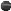 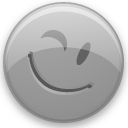 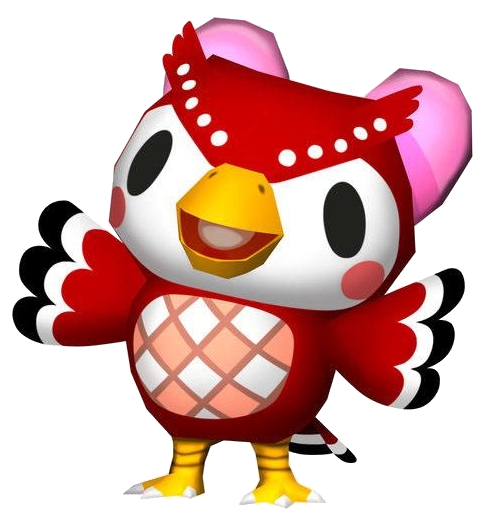 1. Yukarıdaki metne göre hangisi çıkarılamaz?A) Öğretici bir filmdir. B) Sistemi eleştirmektedir.C) İki öğrencinin başından geçenleri anlatır.D) Dram ve komedi bir aradadır. 2. Yukarıdaki metinde kullanılan anlatım biçimi nedir?A) Açıklama 		B) BetimlemeC) Tartışma		D) Öyküleme 3. Yukarıda metnin türü aşağıdakilerden hangisi olabilir?A) Mektup	    B) MakaleC) Biyografi	    D) Hikaye5. Aşağıdakilerden hangisinde neden – sonuç ilişkisi yoktur?A) Sokağa böyle çıkarsan hastalanırsın.B) Bütün bu zorluklara seni sevdiğinden katlan­mış.C) Bu konu zordur, kolay anlaşılmaz.D) O, pireye kızıp yorgan yakar.4. Anlamsız bir çocukluk ve tatsız bir gençlik, insanı olgunluk çağına erken hazırlar.Aşağıdakilerden hangisi bu cümlede anlatılanı bütünüyle kapsar?A) Olgunluk çağı, çocukluk ve gençlik yıllarının bitimiyle başlar.B) Tecrübeler, insanı iyi bir biçimde olgunlaştırır.C) Çocukluk ve gençlik yılları gerektiği gibi yaşanmazsa kişi yaşıtlarından önce olgunlaşır.D) İnsan hayatında çocukluk ve gençlik çağı kadar olgunluk çağının da önemi vardır.5. Aşağıdaki cümlelerin hangisinde birbiriyle çelişen sözcükler bir arada kullanılmıştır?A) Üzülüyorum; ama duygularımı saklıyorum.B) Çok savurgandır, parasını düşünerek harcar.C) Kediler, evcil hayvanlardır.D) İnşaatlarda bu araçlar kullanılır.6. Aşağıdaki seçeneklerin hangisinde özne – yüklem uyuşmazlığı söz konusudur?A)Herkes, ucuzluk var diye koştu.B)Yeni açılan mağaza çok kalabalıktı.C)Kimse, sana neyin var diye sormaz.D)Futbolcuların hepsi, yola çıkmadan önce duş almadı.7. Aşağıdaki cümlelerin hangisinde anlam karışıklığını önlemek için virgül kullanmak zorunludur?A) Adam  yolu dikkatlice geçti.B) Yaşlı kadına yardım etti.C) Evimizin salonundan bunu gördük.D) İnsanları sevdiğimize karar verdik.8. Aşağıdaki cümlelerin hangisinde anlatım bozukluğu vardır?A) Yüzüm gülerken içim kan ağlıyordu.B) Yazmak, okumak insanı yüceltir.C) Sağlık ve sıhhat gibisi yoktur.D) Bere bir başlık çeşididir.10. Aşağıdakilerden hangisinin yazımı yanlıştır?A) Torunlar OrtaokuluB) Tokat Belediyesi AşeviC) İstanbul iliD) Beylerbeyi sarayı11. Aşağıdaki cümlelerin hangisinde kısaltmalara getirilen eklerle ilgili yanlışlık yapılmıştır?A) Ablası ODTÜ’de okuyormuş.B) Babası MEB’dan emekli olmuş.C) Tüm verileri CD’ye aktardım.D) Ürünler TSE’nin standartlarına uygundu.12. Aşağıdaki cümlelerin hangisinde parantez farklı bir görevde kullanılmıştır? 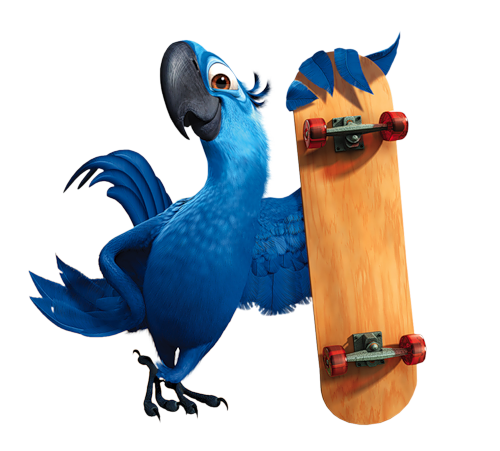 A) Edebiyat (yazın), bir bakıma yaşamın kendisi değil midir?B) Bir eleştirmen, biçimden daha çok muhtevaya (içeriğe) önem vermelidir bence.C) Kanıksamak (alışmak) sözcüğü sadeleşme akımı sırasında türetilen bir kelimedir.D) Bu yapıt (Çalıkuşu), bir genç kızın başından geçen olayları anlatıyor.13. Kıskançlık( ) yılan zehrinden daha beterdir ( )Çünkü yılan zehri sadece bir kişiyi ( )kıskançlık ise hem başkasını hem de kendisini zehirler.Yukarıdaki cümlede parantezlerle boş bırakılan yerlere sırasıyla aşağıdaki noktalama işaretlerinden hangileri getirilmelidir?A) (, ) (.) (,)   B) (;) (;) (,)   C) (;) (;) (;)   D) (,) (,) (,)14. “İzinsiz inşaata girilmez.” cümlesindeki anlatım bozukluğunu gidermek için aşağıdakilerden hangisi yapılmalıdır?A) “İzinsiz” sözü “girilmez” sözünden önce yazılmalı.B) “inşaat” sözünden sonra (,) kullanılmalı.C) “girilmez” sözünden önce “kesinlikle” sözü getirilmeli.D) Cümlenin sonuna (!) işareti konmalı.Yaz gelecek. Güneşli bir gün. Sıcaklar bastıracak. Şimdi inceden inceye, serin bir hava var. Sokağın binbir kokusu; kış boyunca işlenmiş duvarlara güneşin vurmasından yayılan rutubet kokusu, caddelerin kokusu… Bir yaz daha gelecek işte. Yaklaşıyor yaz.15. Bu parçada hangi organımızla algılayabileceğimiz duyuya yer verilmemiştir?A) Görme	B) Koklama           C) İşitme            D) Dokunma16. Dörtlüğün anlamına uygun atasözü aşağıdakilerin hangisinde vardır?A) İyilik eden iyilik bulur.B) İyiliğe iyilik olsa, koca öküze bıçak olmazdı.C) İyilik et denize at, balık bilmezse Halik bilir.D) Adamın iyisi iş başında belli olur.17. Yukarıdaki şiir için hangisi söylenemez?A) İşlenen tema hoşgörüdür.B) Çapraz kafiye (abab) kullanılmıştır.C) Mani türünde yazılmıştır.D) Zıt anlamlı kelimeler bir arada kullanılmıştır.18. (1) Sinemanın mucizesi insan yüzünün yakın planıdır. (2) Geniş açıya yönelik bu akım, kısmen sinemanın geçirdiği dönüm noktası olan teknolojik değişimlerle açıklanabilir. (3) Bu yüzden sinemanın şimdilerde yakın planlardan kaçması şaşırtıcı. (4) Bunun sebebini anlamakta zorlanıyorum.Yukarıda numaralarla belirtilmiş cümlelerden hangisi düşüncenin akışını bozmaktadır?A) 1           B) 2         C) 3          D) 419. (1) Sinemanın mucizesi insan yüzünün yakın planıdır. (2) Geniş açıya yönelik bu akım, kısmen sinemanın geçirdiği dönüm noktası olan teknolojik değişimlerle açıklanabilir. (3) Bu yüzden sinemanın şimdilerde yakın planlardan kaçması şaşırtıcı. (4) Bunun sebebini anlamakta zorlanıyorum.Yukarıda numaralarla belirtilmiş cümlelerden hangisi düşüncenin akışını bozmaktadır?A) 1           B) 2         C) 3          D) 420. Yukarıdaki şiir için hangisi söylenemez?A) Giden sevgiliye yazılmıştır.B) Lirik tarzda yazılmış bir şiirdir.C) İkişer dizeden oluşan beyitlerden oluşmuştur.D) Şairin olumlu bir bakış açısı vardır ve gelecekten umutludur.SINAV BİTMİŞTİR. GEÇMİŞ OLSUN.02.06.2014AD - SOYAD:SINIF:NUMARA:NOT:Kucak açarsın herkeseBu dost, şu düşman demedenİyilik yaparsın herkeseBir karşılık beklemedenGit iş işten geçmeden, çok geç olmadan vakit,Günahıma girmeden, katilim olmadan git!Git de şen şakrak geçen günlerine gün ekle,Beni kahkahaların sustuğu yerde bekle.Git ki siyah gözlerin arkada kalmasınlar,Git ki gamlı yüzümün hüznüyle dolmasınlar.